ALLEGATO G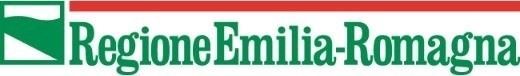 Direzione Generale Agricoltura, caccia e pesca Settore Attività faunistico-venatorie e Sviluppo della pesca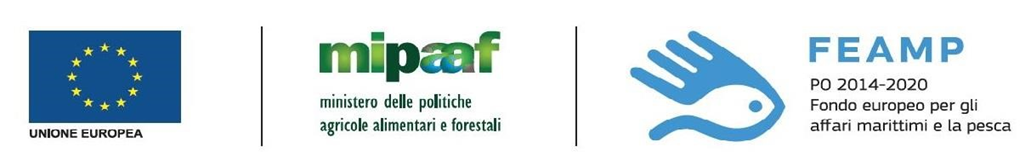 Misura 5.68 Misure a favore della commercializzazione Art. 68 del Reg. (UE) n. 508/2014 AVVISO PUBBLICO - Annualità 2022 PRIORITÀ n. 5 Favorire la commercializzazione e la trasformazioneINDICATORI DI RISULTATO ____________________, li ____ /____/_______	Timbro e firma/e del/i richiedente/i__________________________________________________________________________________________________________________Ragione sociale del richiedente C.F./P.IVA GRUPPO A CODICE INDICATORE INDICATORE UNITA' DI MISURA VALORE DA REALIZZARE/REALIZZATO 5.68 - Art. 68 – MISURE PER LA COMMERCIALIZZAZIONE E LA TRASFORMAZIONE 5.1.C Variazione del valore di prima vendita negli altri casi Migliaia di euro 5.68 - Art. 68 – MISURE PER LA COMMERCIALIZZAZIONE E LA TRASFORMAZIONE 5.1.D Variazione del valore di prima vendita negli altri casi Tonnellate 